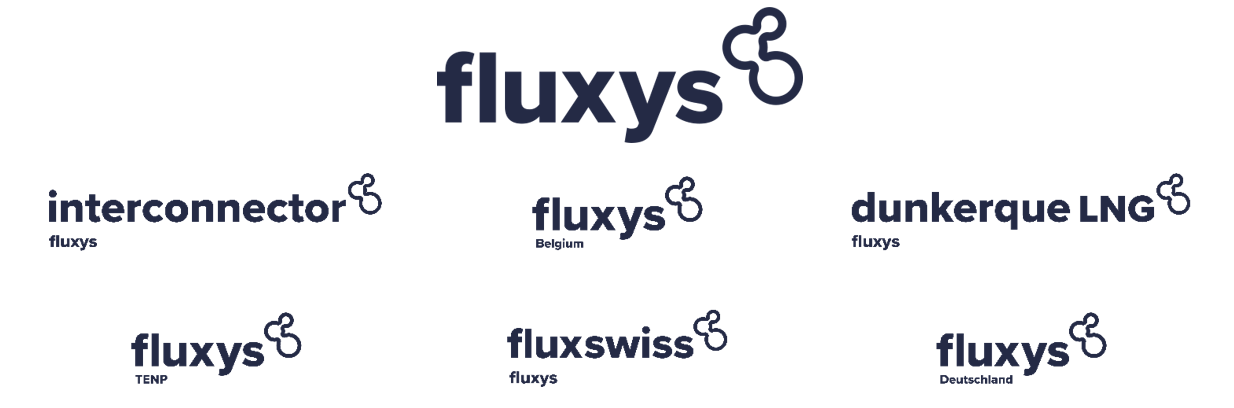 Know-Your-Customer (KYC) FormCompany NameAs part of the Fluxys customer due diligence process, please fill in and return this form and its annex together with the necessary supporting documents where applicable.You will find guidance on company-specific requirements on the next page. It is strongly recommended that you provide as much information as possible, in English, to ease future applications.Guidance on completing the KYC Form and its annex including supporting documentsThe below table specifies which information is mandatory and which is optional for each Fluxys company. It is strongly recommended to provide as much information as possible in order to ease future applications.Legend:  	M - MandatoryR -  Recommended (not mandatory)N - Not applicableKYC Supporting documentsPlease provide the following documents in English or a certified translated version in English or in the local language of the Fluxys company you are applying to. Please refer to the guidelines on p.2 for more information on company-specific requirements. It is strongly recommended to provide the documents in English in order to ease future applications.Please tick the respective boxes to indicate which documents are being provided. 	The latest commercial registry extract, not older than three months  	The latest articles of association of the Company 	Rating by a recognised rating agency (Standard & Poor’s, Moody’s, Fitch) if available and rating by Creditreform if available.Please paste link here if applicable:  	In case the Company doesn’t hold a sufficient rating by a recognised rating agency in the framework of the creditworthiness requirements of the Agreement(s) the Company is willing to sign, the statutory and consolidated financial statements of the last three fiscal years including management and auditor’s report. If the Company is younger, please provide all available audited annual financial statements and the opening balance of the Company and in case of an existing Parent Company, also include the latter’s financial statements of the last three fiscal years (including management and auditor reports) 	If not already included in the financial statements, a memo describing Company activities. Alternatively, please complete the Main Business field in the Company Profile section below 	The Powers of Attorney (PoA), or Delegation of Powers (DoP) of the person(s) who will sign this KYC Form and:a copy of his/her/their passport or ID (if the person(s) who will sign the contract is/are different, please also include a copy of his/her/their passport), ora certified copy of an original of the signature of the person(s) who will sign (the copy must be certified by a lawyer working within the Company)If the person(s) sign(s) this form using an advanced or qualified electronic signature, it is not necessary to provide the above-mentioned copy of the passport or certified copy of the original signature 	Structure chart up to and including the Ultimate Parent level as well as the direct and indirect beneficial owners with minimum of 25% aggregate ownership or comparable control rights, including all the Ultimate Beneficial Owner(s). Alternatively, please complete the Ownership section of this form 	The Company’s Code of Ethics, the Company’s Anti- Bribery & Anti-Corruption policy (ABAC), and the Company’s Anti-Money Laundering (AML) and Counter-Terrorist Financing (CTF) policy. If the Company has not such policies, please provide a sworn statement in which the Company states that the Company does not tolerate or engage in any form of corruption, bribery, money laundering or terrorist financing and countersigned by a recognised auditorPlease paste link here if applicable: 	Proof of VAT (Value Added Tax) registration, if applicable, being a VAT registration certificate, not older than three months or a link to the official Government website or European Commision website. Please paste link here if applicable: Company profilePlease provide the necessary information for the applicant Company only and not for its group or shareholder. IdentityWhich category does your Company belong to? (multiple answers possible)1.	Majority of shares publicly/ state-/ municipally owned (>50%) or 100% subsidiary of such a company2.	Exchange listed/ exchange traded corporation or 100% subsidiary of such a company3.	Private companyOwnershipNot necessary if this information is already provided in the supporting documents.NB: Please ensure that you include all the Ultimate Beneficial Owner(s), who is (are) a natural person(s) unless the company is stock listed on an exchange, or under the supervision of a supervisory authority, or is a public authority.1.	Who are your direct shareholders/owners owning more than 25% of your Company?2.	Who are your indirect shareholders owning more than 25% of your Company? Ethical StandardsThe Company declares that the following facts are accurate:1. 	The Company applies a level of ethical behaviour and has developed ethical programs and safeguards, which are equivalent to the ethical principles, standards and behaviours presented in the Ethical Code and its Annexes of the Fluxys Group available here.2.	The Company, its directors, employees, consultants, third-party service providers, agents, and other persons acting on behalf of your Company, act in compliance with the Company’s existing ABAC, AML, CTF and other applicable policies, including applicable laws and regulations.3.	The Company regularly trains or educates its staff members working in departments responsible for compliance with the relevant ABAC, AML, CTF or KYC requirements about measures/processes and (if applicable) regulatory requirements.4.	The Company is located in a high risk third country in the framework of anti-money laundering and countering the financing of terrorism.	If yes, please provide a signed declaration in which the Company states that the Company does not tolerate or engage in any form of corruption, bribery, money laundering or terrorist financing. The declaration - not older than three months - should be signed by a person listed in the Powers of Attorney (PoA) or Delegation of Powers (DoP) of the Company and countersigned by a recognised auditor.5.         Are any of the Company’s directors (CEO, Managing Director, member of the management board, board of directors, supervisory board) considered as Politically Exposed Persons (individuals entrusted with prominent public functions, whether in their country or abroad, for example Heads of State or of government, senior politicians, senior government, judicial or military officials, senior executives of state owned corporations, important political party officials)?6.	In the past three years, none of the Company or its directors, employees, consultants, third-party service providers, agents, and other persons acting on behalf of the Company, is or has been accused, charged or convicted for any (alleged) offense, and no such accusation, charge, or conviction have been threatened, or are pending and there are no circumstances likely to give rise to any investigation, inquiry or proceedings.If yes, please provide all necessary details below7.         Please list below any (other) event(s) that may have affected the company's reputational risk over the past three years.Trading profile and capability to interveneThis section is not applicable to truck loading companies.1. 	Please state on which market segments your Company is, or wants to become active?If your Company is already admitted/registered on at least one Regulated Market/Exchange, please provide the following details for each admission/registration:2.	Does your Company trade on other markets, e.g. Multilateral Trade Facility (MTF), Organised Trading Facility (OTF), Over-the-Counter (OTC), beside the regulated market places/exchanges stated in the answer to the above question?If Yes, please provide the following details:3.	Does your Company trade exclusively on its own account?If No, on whose account does your Company trade in addition to its own?…………………………………………………………………………………………………………4.	Do your traders have adequate qualification/experience for trading energy/energy-related products (e.g. trader certification/admission to exchanges/other markets)?5.	Does your Company physically supply end customers on the retail segment?If yes, in which European countries?…………………………………………………………………………………………………………6.	What are your internal facilities dedicated to gas trading?7. 	Is your Company considered as a market participant that enters into transactions which need to be reported to ACER (CEREMP platform) and has your Company fulfilled its registration obligation with the relevant National Regulatory Authority (NRA) to make such reporting possible?8. 	Is your Company a company which requires a license to sell gas to end consumers and has this been given by the relevant Regulatory Authority?If No, please provide the details why not:…………………………………………………………………………………………………………Signature(s)We authorise Fluxys and its affiliated companies and, if applicable, also Balansys, to use the information given in this form (including annex and supporting documents) for internal purposes only. To the extent personal data are being processed, Fluxys and its affiliated companies and, if applicable, also Balansys, will treat such information in accordance with its privacy policy, which is available on https://www.fluxys.com/en/privacyWe declare in good faith that all information, answers and documents provided within this form are exact, accurate and authentic. We have omitted no information that could have an impact on the judgment you will make about our request for admission.Annex: Contract-Related ContactsContract-Related Contacts applicable for following Contracts/Agreements: ……………………………………………………………………………………………………………………………..……………………………………………………………………………………………………………………………..Form/ document sectionInformation requestedInterconnectorFluxys BelgiumFluxys TENP & Fluxys DEFluxSwissFluxys LNGDunkerque LNGLanguages acceptedLanguages acceptedEnglishEnglishEnglishEnglishEnglishEnglishSupporting documentsCommercial registry extractMMMMMMSupporting documentsArticles of associationMMRMMMSupporting documentsFinancial statementsMMMMMMSupporting documentsBusiness activities descriptionMMRMMMSupporting documentsPoA/DoP of KYC Form and Contract signatoriesMMRMMMSupporting documentsCompany structure chart (or Ownership section)MMRMMMSupporting documentsCredit rating if availableMМMMМMSupporting documentsEthics code, ABAC & AML/CTF policyMMRMMMSupporting documentsVAT registration certificateRRRRRRKYC FormCompany profileMMRMMMKYC FormOwnership section (or Company structure chart)MMRMMMKYC FormIdentityMMMMMMKYC FormAnti-Bribery & Anti-Corruption (ABAC) and Anti-Money laundering & Counter Terrorist Financing (AML/CTF)MMRMMMKYC FormTrading profile and capability to intervene MMRMMRKYC FormSignature(s)MMRMMMAnnexContract-related contacts MMMMMM1Company legal name 2Company registered office address including country3General Company postal address if different4General Company phone including country code5General Company email6Website7Company incorporated under the laws of8Date of incorporation9City of registration10Registration number11LEI12EAN number(s) 13EIC number14Requested shipper code15If applicable VAT number/TIN/DUNS (US only) in country of establishment16VAT numbers of relevant company local branches if applicable (please specify the countries)17Main bank name18Main bank address including country19Account number20IBAN number21BIC code22Number of employees23Names of the Company’s Managing Director(s)/ CEO24Please describe the core business activities of the Company 25Countries in which your Company is active26Is there any business relationship and/or interest in EU-sanctioned countries?If yes, please mention the sanctioned country name26Balancing groups at THE (for Fluxys TENP and Fluxys Deutschland only)Company/First Name and SurnameRole/position (within the Company if applicable)Country of domiciliationShare (in %)Company/First Name and SurnameRole/position (within the Company if applicable)Country of domiciliationShare (in %)	Yes	No	Yes	No	Yes	No	Yes	No	Yes	No	Yes	NoSpot MarketActiveInterestFutures MarketActiveInterestCEGH☐☐CEGH☐☐ETFETFTHETHENBPNBPOTEOTEPEGPEGTTFTTFZTPZTP PSVPSV PVBPVBTurkish MarketJKM (LNG)Slovak MarketHenry HubHenry HubRegulated Market/ExchangeStart dateTypeTypeTypeTypeDirectly registeredViaDirectly registeredViaDirectly registeredViaDirectly registeredVia	Yes	NoMarketStart date	Yes	No	Yes	No	Yes	NoGas dedicated facilitiesDetailsIT solutions / resources / systems / premisesBackup solutionsDedicated trading floor / sizeOther	Yes	No	Yes	NoPlaceDateLegally binding signature(s) of the CompanyLegally binding signature(s) of the CompanySignatureFirst Name and SurnamePositionSignatureFirst Name and SurnamePositionSignatureFirst Name and SurnamePositionSignatureFirst Name and SurnamePositionImportant: The contract-related contacts provided hereafter will be applicable for the Fluxys Group affiliated company or Balansys you apply for. If you apply to another Fluxys Group company or Balansys in the future, you will be asked whether previously provided information via the annex should also apply to your new Contract.Contact typeContact information – please fill inContact type detailsAdministrator contactTitle (salutation):		Last name:First name:                          Job title:Email:Mobile:Phone:Person(s) responsible for the management of the different contact types. Administrator will be able to grant, stop and delete the different contact types for all persons who are taking up a role for the Company. Management will be executed via an extranet role, Administrator will receive credentials once the Due Diligence process is finishedPlease add multiple contacts for this role for backup. Please copy-paste to add multiple contacts for this role if needed.Main commercial contactTitle (salutation):		Last name:	First name:                          	Job title:	Email:	Mobile:	Phone:Primary point of contact for any commercial topics.Receives all notifications regarding commercial and contract-related matters as the first contact (e.g. consultations, ICT maintenance notices, etc.) Commercial back-up contactTitle (salutation):		Last name:	First name:                          	Job title:	Email:	Or generic email (dept./team):Mobile:	Phone:Back-up of the Commercial contact for any commercial topics.Receives all notifications regarding commercial and contract-related matters as the first contact (e.g. consultations, ICT maintenance notices, etc.) Operational contactTitle (salutation):	        Last name:	First name:                         Job title:	Email:	Or generic email (dept./team):Mobile:	Phone:Receives all communications regarding gas operations and dispatching (24/7) (e.g. Contact person for setup of an Edig@s connection if desired, operational settings, shipper code, communication channel, ICT maintenance notices etc.)Please copy-paste to add multiple contacts if needed, as in the case of using a service provider.IT contactTitle (salutation):	         Last name:	First name:                         Job title:	Email address:	Or generic email address (dept./team):Mobile:	Phone:Receives all notifications regarding IT matters (e.g. IT Maintenance, etc.)Please copy-paste to add multiple contacts for this role if needed.Finance contactTitle (salutation):	         Last name:	First name:                         Job title:	Email address:	Or generic email address (dept./team):Mobile:	Phone:Receives all notifications regarding finance matters (e.g. creditworthiness requirements ifo the execution of the contract, etc.)Please copy-paste to add multiple contacts for this role if needed.Digital Invoice Recipient contactTitle (salutation):	         Last name:	First name:                         Job title:	Email address:	Or generic email address (dept./team):Mobile:	Phone:Contact receives invoicing and billing-related communications.Notifications of electronic invoices issued on Electronic Data Platfrom (where applicable) will be sent to the email address(es) specified, by default no paper invoices are sentPlease copy-paste to add multiple contacts for this role if needed.